Pressmeddelande 2015-03-03ESPRESSO HOUSE OCH KICKS TILL VISBY GALLERIAKosmetikkedjan KICKS och Espresso House har tecknat hyresavtal i Visby Galleria. Butikerna öppnar under våren 2015.Sedan övertagandet av Visby Galleria för drygt ett år sedan har Nordika genom aktiv förvaltning attraherat flera nya hyresgäster.Espresso House nya läge på gågatan möjliggör för oss att erbjuda Visby en ny Coffee Shop-upplevelse säger Espresso House etableringschef Magnus Carlsson och fortsätter; i vår nya lokal och uteservering kommer vi att kunna erbjuda en helt ny träffpunkt på Öster och dessutom ge möjlighet till arbete för flera unga gotlänningar.
Det känns fantastiskt att kunna erbjuda gotlänningarna en KICKS-butik, säger KICKS VD Pontuz Bjelfman och fortsätter; Vi vet genom vår kundklubb att många gotlänningar redan handlar hos oss på fastlandet, och nu kan vi erbjuda våra kunder att besöka oss på hemmaplan.Vid tillträdet för lite drygt ett år sedan stod en fjärdedel av lokalerna i Visby Galleria tomma. Nordika har sedan dess lyckats fylla större delen av fastigheten med bland annat Stadium och mobiloperatören 3 som flyttade in före förra sommaren, Arbetet fortsätter löpande med sikte på att göra Visby Galleria till den bästa marknadsplatsen på Gotland.Vi gläds åt att kunna välkomna KICKS och Espresso House till Visby Galleria och ser att båda hyresgästerna med sina moderna koncept kompletterar och förbättrar serviceutbudet ytterligare, säger Robert Högström, fastighetschef för Nordika. Nordikas rådgivare för uthyrningarna har varit Per Sjölund på Broadway Partners AB.För ytterligare information kontakta:
Robert Högström, fastighetschef NordikaTel: 073 441 20 66Email: 	rh@nordika.seVisby Galleria har i dagsläget 13 butiker och 2 restauranger. År 2014 hade gallerian 2,6 miljoner besökare och ökningen av antalet besökare är markant, vilket till stor del är en följd av det aktiva uthyrningsarbetet som Nordika genomfört. För närvarande finns endast ett fåtal lediga lokaler som Nordika avser fylla med de bästa hyresgästerna för gallerian som helhet.KICKS är Nordens ledande kosmetikkedja med ett brett sortiment inom makeup, doft, hudvård och hårvård. Idag finns totalt ca 240 butiker i Norden. Jessica Rogberg, 08-453 28 13 jessica.rogberg@kicks.seEspresso House är Sveriges ledande Coffee House-kedja som helt kort vill förmedla världens bästa kaffe-upplevelser till världens bästa gäster. Vare sig mer eller mindre. Magnus Carlsson magnus.carlsson@espressohouse.seNordika är ett svenskt fastighetsbolag verksamt i Norden. Företaget grundades 2011 och ägs av svenska pensionsstiftelser samt företagsledningen. Bolaget äger fastigheter till ett värde om cirka 2,5 miljarder kronor och fokus ligger på aktiv förvaltning samt utveckling av fastighetsinnehaven med syfte och ambition att tillhandahålla ändamålsenliga lokaler för hyresgästerna. 
VD Jonas Grandér 070-750 94 94  jg@nordika.seBroadway Partners är ett rådgivningsföretag, främst inom utveckling och uthyrning i köpcentrum.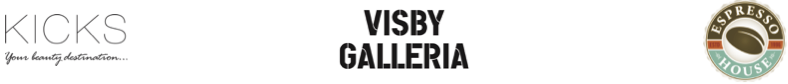 